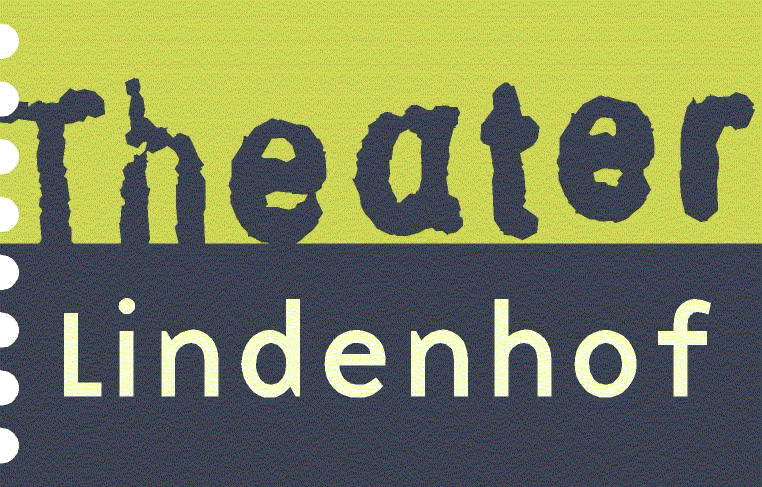 Theater Lindenhof Melchingen 							____PRESSESTIMMEN Global Player – Wo mir sind isch vorneSpielerisch ist es ihnen gelungen, sich von den Vorgaben des Films zu lösen. Wo der Streifen sich stellenweise etwas verzettelt, wirkt das Stück durch Kürzung und Komprimierung deutlicher, dichter und deshalb um so drängender. „Dieser Generation noch einmal zuhören, bevor sie geht“, war das Anliegen Stöhrs. Und immer dann, wenn Hurm als Bogenschütz von seiner verlorenen Jugend, vom Krieg, von der Verlogenheit des Nazi-Regimes erzählt, dem er anfangs auf den Leim gegangen war, wird die Tragikomödie dicht, fast beklemmend, und das Publikum ganz still. Das Theaterstück setzt der Textilindustrie von der Alb und ihren Firmenpatriarchen ein ebenso kritisches wie respektvolles Denkmal. Regisseur Hannes Stöhr und dem Ensemble ist ein Bravourstück gelungen. Erika Rapthel-Kieser, Schwarzwälder Bote, 06.03.2018Das Stück, das am Samstagabend vor vollem Haus Premiere feierte, hat das Zeug, zu einem echten Renner zu werden. Humor und Tiefgang, eine fein erzählte Tragikomödie mit Regionalbezug, heutige Figuren, an denen auch Molière und Shakespeare ihre Freude gehabt hätten, und ein vor Spielfreude nur so strotzendes Darstellerensemble machen den zweieinhalbstündigen Theaterabend zum Genuss. (…) Souverän, mit wunderbarem Gespür für die Schauspieler und den heimischen Dialekt setzt Stöhr um, was er sich vorgenommen hat: Heimat zu erforschen, aber nicht zu verklären. Volltreffer! Christoph Ströhle, Reutlinger Generalanzeiger, 05.03.2018Man wagt es kaum auszusprechen, doch das Bühnenstück schöpft die Konflikte, Schicksale, die Problematik und die Charaktere der Erzählung viel, viel tiefer aus, zeichnet sie viel schärfer als das Film-Original. Wer zu jung war, um zu erleben, wie im Bereich der Zollernalb eine ganze Branche (Textil) und über 100 000 Arbeitsplätze innerhalb weniger Jahre verdampften, der bekommt diese Epoche als tragikomisches Paradebeispiel im „Global Player“ vor Augen geführt. Zur Anschaulichkeit trägt bei, dass Bernhard Hurm lange nicht mehr so glänzend agierte wie in der Darstellung des Patriarchen Paul Bogenschütz (…). Man hatte am Samstag das Gefühl mitten im echten Leben zu sitzen, an Wirklichkeitsnähe übertrafen die Darstellungen sogar den Film. Diese Echtheit erstreckt sich nicht zuletzt auf die in der Geschichte verwobenen Kriegstraumata des Seniorchefs Paul Bogenschütz. Insgesamt ist damit ein großes Zeitbild entstanden: vom Wiederaufbau zum Strukturwandel der 80er bis heute. Beeindruckend imponierend. 
Matthias Badura,Hohenzollerische Zeitung, 05.03.2018 Das ist wieder eine Rolle wie maßgeschneidert für Bernhard Hurm: Alle spüren: Hier haben wir eine in ihrer schicksalhaften Verstrickung tragisch große Figur. Aktuell ist er in einen Kampf verstrickt, den er nicht mehr versteht und auf seine Art nicht mehr gewinnen kann – diese Vergeblichkeit, das Schlagen mit seinen gebrochenen Flügeln, das anfallartige Poltern und Bellen verleiht ihm zusätzlich Tragik – und jede Menge Komik. Gerd Plankenhorn als die andere ernstzunehmende, nahegehende Figur dieser Tragikomödie gegeben. Ein Mann von heute, Transitexistenz im Maßanzug, Ehe gescheitert, von so alltäglichen wie hochtechnischen Alltagsgeräuschen begleitet, das Handy summt, die Schranke am Flughafen Piepst, die Skypeverbindung tutet. Schon ein Guter, auch wenn er manchmal schlecht mitspielen muss. Gegen diese beiden bleiben de  anderen zwei Kinder im flachen Figurenbereich. Aber sonst eine tragikomische, schwäbische Boulevardkomödie, vom Stoff her ein Muss für den Lindenhof, von der Regie her gediegen gearbeitet, brauchbar, gut, unterhaltsam. Peter Ertle, Schwäbisches Tagblatt, 05.03.2018. Das Theater LindenhofSeit über drei Jahrzehnten bietet das Theater Lindenhof seinem Publikum „Volkstheater im besten, ja allerbesten Sinne” (Stuttgarter Zeitung). Fernab der Metropolen ist dieses Theater zum Inbegriff für ein besonderes Heimattheater geworden: Faszinierende Theaterexkursionen im Freien, Inszenierungen von Klassikern, Umsetzungen lokaler und regionaler Geschichte und Geschichten, große Theaterprojekte mit Bürgern und ein vielseitiges Kleinkunstprogramm - darunter zahlreiche Uraufführungen. Für ihre Inszenierungen erhielten die Theatermacher eine Reihe von Auszeichnungen. Das Theater Lindenhof führt jährlich rund 350 Veranstaltungen durch – davon 230 in Burladingen-Melchingen und 120 an Gastspielorten in ganz Baden-Württemberg, aber auch überregional in München, Hamburg, Berlin oder Recklinghausen. Mit seinen Aufführungen erreicht es jährlich 45.000 ZuschauerInnen, davon 20.000 allein in Melchingen. Das Theater Lindenhof ist seiner Rechtsform nach seit dem 1. Januar 2011 eine Stiftung. Das einzige Regionaltheater wird vom Land Baden-Württemberg, den Landkreisen Zollernalb, Reutlingen, Tübingen und von der Sitzgemeinde Burladingen sowie rund zwanzig Partnerstädten aus dem ganzen Land unterstützt.